KÖZÖSSÉGI SZOLGÁLAT
SZERVEZÉSÉVEL KAPCSOLATOS
SZABÁLYZAT2017.A jogszabályi háttér gyakorlati alkalmazás szempontjából legfontosabb pontjai:A nemzeti köznevelésről szóló 2011. évi CXC. törvény (Hatályos: 2015. I. 1-től)4.§ 15. közösségi szolgálat: szociális, környezetvédelmi, a tanuló helyi közösségének javát szolgáló, szervezett keretek között folytatott, anyagi érdektől független, egyéni vagy csoportos tevékenység és annak pedagógiai feldolgozása, 6. § (4) A középiskola elvégzését közvetlenül követő érettségi vizsgaidőszakban az érettségi vizsgák megkezdésének feltétele ötven óra közösségi szolgálat elvégzésének igazolása, kivévea) a felnőttoktatásban részt vevő tanulókat ésb) azon sajátos nevelési igényű tanulókat, akiket a szakértői bizottság javaslata alapján a közösségi szolgálat alól az igazgató határozatban mentesített.97. § (2) Az érettségi bizonyítvány kiadásához a közösségi szolgálat végzésének igazolását először a 2016. január 1-je után megkezdett érettségi vizsga esetében kell A nevelési-oktatási intézmények működéséről és a köznevelési intézmények névhasználatáról szóló 20/2012. (VIII. 31.) EMMI rendelet133. § (1) Középiskolában meg kell szervezni a tanuló közösségi szolgálatának teljesítésével, do-kumentálásával összefüggő feladatok ellátását. A tanuló osztályfőnöke vagy az ezzel a feladattal megbízott pedagógus a tanuló előmenetelét rögzítő dokumentumokban az iratkezelési szabályok megtartásával nyilvántartja és folyamatosan vezeti a közösségi szolgálattal összefüggő egyéni vagy csoportos tevékenységet, amely alapján az Nkt.-ban az érettségi bizonyítvány kiadásának feltétele-ként meghatározott ötven óra közösségi szolgálat elvégzése igazolható legkésőbb a tanuló érett-ségi bizonyítványa kiadásának időpontjára.A közösségi szolgálat keretei között az egészségügyi, a szociális és jótékonysági, az oktatási, a kulturális és közösségi, a környezet- és természetvédelemi, a katasztrófavédelmi, az óvodás korú, sajátos nevelési igényű gyermekekkel, tanulókkal, az idős emberekkel közös sport- és szabadidős az egyes rendőrségi feladatok ellátására létrehozott szerveknél bűn- és baleset-megelőzési területen folytatható tevékenység.A közösségi szolgálat helyszínei:A közösségi szolgálat kétféle helyszínen, a Bolyai János Gimnáziumban vagy iskolán kívüli szervezetnél valósítható meg.Helyben ellátható tevékenységek:Külső szervezet bevonásával végezhető tevékenységek:Iskolán kívüli szervezet bevonásakor az iskola és az adott iskolán kívüli szervezet együttműködési megállapodást köt. (1.sz. melléklet) Közösségi szolgálat teljesítése csak abban az esetben igazolható, ha olyan szervezetnél végezte a tanuló, mellyel kötött az iskola együttműködési megállapodást. Amennyiben a tanuló olyan szervezetnél kíván közösségi szolgálatot végezni, amellyel az iskolának nincs megállapodása, azt a tevékenység megkezdése előtt jeleznie kell az iskolavezetésnél.EMMI rendelet 133.§ (9) e) az iskolán kívüli külső szervezet és közreműködő mentor bevonásakor az iskola és a felek együttműködéséről megállapodást kell kötni, amelynek tartalmaznia kell a megállapodást aláíró felek adatain és vállalt kötelezettségein túl a foglalkoztatás időtartamát, a mentor nevét és feladatkörét.A tanulót fogadó intézménynek az egészségügyi, bűn-és balesetmegelőzési tevékenységi területen minden esetben, a szociális és jótékonysági területen végzett közösségi szolgálat esetén szükség szerint mentort kell biztosítania. A mentor biztosításának kötelezettségét, személyét a megállapodásban rögzíteni kell.Külső szervezetnél végzett közösségi tevékenységet a külső szervezet képviselője vagy a megbízott pedagógus igazolhat. Az igazoló személyét a megállapodásban rögzíteni kell.Közösségi szolgálat dokumentálásaA tanulónak közösségi szolgálati jelentkezési lapot kell kitölteni. A jelentkezési lap tartalmazza a jelentkezés tényét, területét és a szülő egyetértő nyilatkozatát A közösségi szolgálatot végző tanuló köteles naplót vezetni, melyben rögzíti, hogy mikor, hol, milyen időkeretben, milyen tevékenységet folytatott . A tanulói naplók, osztályonként a tanári szobában kerülnek elhelyezésre. A naplót le kell pecsételtetni és aláíratni a szervezet képviselőjével és az osztályfőnökkel.A fenti igazolások alapján az osztályfőnök az osztálynaplóban dokumentálja a közösségi szolgálat teljesítését. (záradék: Igazolom, hogy a tanuló a ……../……tanévben …….. óra közösségi szolgálatot teljesített.) 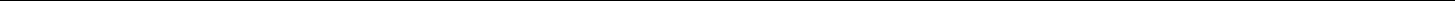 Az osztályfőnök minden évben a bizonyítványban és a törzslapon dokumentálja, hogy az adott tanévig a tanuló hány óra közösségi szolgálatot teljesített (záradék: Igazolom, hogy a tanuló a ……../……tanévig …….. óra közösségi szolgálatot teljesített.) A közösségi szolgálat teljesítésekor a az osztályfőnök a törzslapon ezt igazolja (záradék: A tanuló teljesítette az érettségi bizonyítvány kiadásához szükséges közösségi szolgálatot.) A tanulói jogviszony megszűnésekor, valamint a rendes érettségi vizsga megkezdésekor az iskola igazgatója két példányban igazolást állít ki a közösségi szolgálat teljesítéséről, amelyből egy példány a tanulónál, egy pedig az intézménynél marad. (4.sz. melléklet) 1. számú melléklet Együttműködési megállapodásIktatási szám: …..Együttműködési megállapodás 
az iskolai közösségi szolgálat
közös lebonyolításárólkötöttek a mai napon, az alábbi feltételekkel:1.	A megállapodás előzményei, körülményei, célja:A Nemzeti köznevelésről szóló 2011. évi CXC törvényben foglaltaknak megfelelően az iskolai közösségi szolgálat megszervezésében a Felek az e megállapodásban rögzítettek alapján együttműködnek. A Felek kölcsönösen törekednek arra, hogy az érintett tanulók teljesíteni tudják az 50 órás kötelezettségüket.2.	Az Iskola kötelezettségei, vállalásai*:            Az iskola kötelezettséget vállal arra, hogy – előzetes egyeztetés alapján –az iskola ……. fő  diákja önkéntes munkát végez a–hol, mit, mikor, mit?……….                  …………… …..…   ………………………….3.	A Szervezet kötelezettségei, vállalásai*:           A …………………..kötelezettséget vállal arra, hogy az – előzetesen egyeztetett időpontban - fogadja a Bolyai János Gimnázium  …..Fő  diákját Tevékenység felsorolása konkrétabban…(1) A fogadó szervezet köteles biztosítani:a) az egészséget nem veszélyeztető és biztonságos tevékenységhez szükséges feltételeket,b) ha szükséges, pihenőidőt,c) a közösségi szolgálattal összefüggő tevékenység ellátásához szükséges tájékoztatást és irányítást, az ismeretek megszerzését,d) a tizennyolcadik életévét be nem töltött tanuló, illetve a korlátozottan cselekvőképes nagykorú tanuló esetén a közösségi szolgálati tevékenység folyamatos, szakszerű felügyeletét.(2) Ha a jelen megállapodás másként nem rendelkezik, a fogadó Szervezet gondoskodik a közösségi szolgálati tevékenység ellátása érdekében szükséges utazásról, szállításról, szállásról és étkezésről.(3) Ha az utasítás végrehajtása kárt idézhet elő, a tanuló köteles erre az utasítást adó figyelmét felhívni. A tanuló nem felel az általa okozott kárért, amennyiben figyelemfelhívási kötelezettségének eleget tett.(4) A tanuló által a közösségi szolgálat során végzett tevékenységgel összefüggésben harmadik személynek okozott kárért a fogadó szervezet felel. Amennyiben a kárt a tanulónak felróható magatartás okozta, − a jelen szerződésben eltérő rendelkezés hiányában − a fogadó szervezet a tanulótól követelheti kárának megtérítését.(5) Amennyiben a tanuló bizonyítja, hogy:a) a testi sérüléséből, illetve egészségkárosodásából eredő kára, b) a tulajdonában vagy használatában álló, a közösségi szolgálattal összefüggésben végzett tevékenység ellátásához szükséges dologban a közösségi szolgálati tevékenység végzésének helyén keletkező kára a Szervezettől kapott utasítással összefüggésben következett be, a fogadó szervezet akkor mentesül a felelősség alól, ha bizonyítja, hogy a kárt működési körén kívül eső elháríthatatlan ok vagy kizárólag a tanuló elháríthatatlan magatartása okozta. A fogadó Szervezetnek nem kell megtérítenie a kárnak azt a részét, amely a tanulónak felróható magatartásából származott.4. Az Iskola részéről a program felelőse és kapcsolattartója:Megyesiné Vikor Arankaelérhetőségei: 76/482-071   telefonszámone-mail: arankavikor@gmail.com5. A Szervezet részéről a program felelőse és kapcsolattartója…………………………………………………..elérhetőségei: ……………………………6. A Felek a jelen megállapodásban megfogalmazottak módosítására irányuló jelzését követően − indokolt esetben – a módosítás tervezetét elkészítik. A szerződésmódosítást aláírásukkal hagyják jóvá.7. A Felek elállási, felmondási joga7.1. A Felek a jelen megállapodástól való elállásra vagy a megállapodás azonnali hatályú felmondására jogosultak, ha:a jelen megállapodásban a megvalósításra meghatározott kezdő időponttól számított három héten belül a tevékenység nem kezdődik meg, vagy a Felek a nekik felróható okból nem kezdeményezik, és a késedelem okáról ezen idő alatt írásban sem mentik ki, vagyolyan körülmény merült fel vagy jut a Felek tudomására, amely alapján a program teljesülése kétségessé válik, vagy más irányt vet, vagya jelen megállapodásban meghatározott feladat megvalósítása meghiúsul, tartós akadályba ütközik, vagy a jelen megállapodásban foglalt ütemezéshez képest jelentős késedelmet szenved, vagya Felek valamelyike a neki felróható okból megszegi a jelen megállapodásból, illetve az azzal kapcsolatos jogszabályokból eredő kötelezettségeit, így különösen nem tesz eleget kötelezettségének, és ennek következtében a jelen megállapodásban meghatározott feladat szabályszerű megvalósítását nem lehet nyomon követni.7.2. A Felek rögzítik továbbá, hogy a jelen megállapodással összefüggő adatok nem minősülnek üzleti titoknak, nem tarthatóak vissza üzleti titokra hivatkozással, amennyiben azok megismerését vagy nyilvánosságra hozatalát közérdekből elrendelik.7.3. A Felek a jelen megállapodásból eredő esetleges jogvitákat elsősorban tárgyalásos úton kötelesek rendezni.7.4. A jelen megállapodásban nem vagy nem kellő részletességgel szabályozott kérdések tekintetében a magyar jog szabályai – elsősorban a Polgári törvénykönyv – az irányadók.A felek a jelen, 3 oldalból álló megállapodást elolvasták, megértették, és mint akaratukkal mindenben megegyezőt, jóváhagyólag írták alá.A jelen megállapodás 2 darab eredeti, egymással teljes egészében megegyező példányban készült, amelyből 1 darab az Iskolánál, 1 darab a Szervezetnél marad.Kecskemét,  20..       ……………...2. számú mellékletJelentkezési lapiskolai közösségi szolgálatraAlulírott ……………………………………………………………………………… tanuló a(z) ………………………………………………………………………………………………
…………………………………………………………………………………………… iskola ………………………………… osztályos tanulója a ……………./……………… tanévben 
az alábbi területeken kívánok eleget tenni a közösségi szolgálatnak:………………………………………………… területen ………………… órában………………………………………………… területen ………………… órában								……………………………………									tanuló aláírásaSzülő, gondviselő nyilatkozata:Alulírott ……………………………………………………………………………………..nevezett tanuló szülője/gondviselője az iskolai közösségi szolgálat teljesítését a jelzett területeken támogatom és tudomásul veszem.							……………………………………………                                                                                     szülő, gondviselő aláírásaFogadó szervezet nyilatkozata:A  Bolyai János Gimnáziummal kötött együttműködési szerződés alapján  közösségi     szolgálatra fogadjuk a fent jelentkező tanulót.…………. 20… …………..								………………………………..								Fogadó szervezet képviselője3. számú mellékletKÖZÖSSÉGI SZOLGÁLAT NAPLÓJA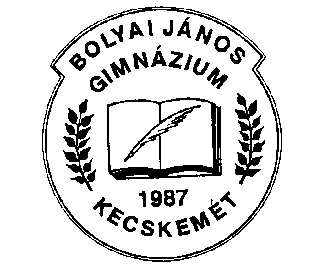 Tanuló neve: ____________________________________________Oktatási azonosító: ________________________Születési hely, idő: _______________________________________Anyja születéskori neve:  __________________________________4. számú mellékletIgazolásAlulírott	……………………………………………………………………………………………....    a(z)……………………………………….……………………………………………………………………………………………………………………………….	OM-azonosító	◻◻◻◻◻◻ iskolaintézményvezetője	igazolom,   hogy   a(z)   ….……...…………………………………………………………………………………….......................................... nevű tanuló a ………/……… tanévig ……… óra közösségi szolgálatot teljesített.……………………. dátum ……………………..(P. H.)…………………………………………………az intézményvezető aláírásaTevékenység meghatározásaRészfeladatok a tevékenységi körön belülTevékenységet ellenjegyző személy1. diákönkormányzati munkagólyaprogramok, diáknap, Bolyais iskolák találkozójának szervezési feladataiIDB tevékenységét segítő tanár2. iskola-technikusi munka segítéserendezvények hangosítása, iskolai vetítések, iskolarádió munkájának segítéseiskola felnőtt technikusa3. iskolai műsorok szerkesztésében és előadásában végzett munkaemléknapokon, nemzeti ünnepeken, társadalmi rendezvényeken külső helyszínen (v. iskolában) részvétel, valamint  iskolai műsorokban való aktív  szereplői és szerkesztői részvétela szervezésre megbízott pedagógus4. oktatástechnikai háttér rendezése és az iskola rendjének fenntartásában nyújtott segítségszertárrendezés, labor rendezés, könyvtári  nyilvántartások rendszerezésében segítség,  rendezvények  helyszínének berendezéséhez nyújtott segítségegy-egy terület felügyeletét végző pedagógus, könyvtáros, igazgatóhelyettes5. az iskola műszaki állapota és környezetének javítása érdekében végzett munkaudvarrendezés, szemétszedés, kerítésfestés, kertészeti munkák  stb.a feladattal megbízott pedagógus, osztályfőnök, igazgatóhelyettesamelyet egyrészről iskola: Kecskeméti Bolyai János Gimnáziumszékhely: Kecskemétképviselő: Dr. Főzőné Timár ÉvaOM-azonosító: 027945a továbbiakban: Iskolamásrészrőlnév: ……………………………….székhely: képviselő: a továbbiakban: Szervezeta továbbiakban együtt: Felek…………………………………….……………………………………..az Iskola részérőla Szervezet részéről1. közösségi szolgálat1. közösségi szolgálatTevékenység megnevezéseIntézmény megnevezéseIntézmény címeDátum(ok)Időtartam(ok) (alkalmanként max. 3 óra)Szakmai koordinátorA tevékenység rövid leírása	szakmai koordinátor	osztályfőnök	szakmai koordinátor	osztályfőnök